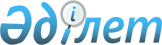 Тарбағатай ауданының Ырғызбай ауылдық округiнiң Жәнтікей ауылына және Көкжыра ауылдық округiнiң "Мырзабай" учаскесіне шектеу iс-шараларын белгiлеу туралы
					
			Күшін жойған
			
			
		
					Шығыс Қазақстан облысы Тарбағатай ауданы әкімдігінің 2017 жылғы 29 қарашадағы № 542 қаулысы. Шығыс Қазақстан облысының Әділет департаментінде 2017 жылғы 20 желтоқсанда № 5344 болып тіркелді. Күші жойылды - Шығыс Қазақстан облысы Тарбағатай ауданы әкімдігінің 2019 жылғы 5 наурыздағы № 99 қаулысымен
      Ескерту. Күші жойылды - Шығыс Қазақстан облысы Тарбағатай ауданы әкімдігінің 05.03.2019 № 99 қаулысымен (алғашқы ресми жарияланған күнінен кейін күнтізбелік он күн өткен соң қолданысқа енгізіледі).

      РҚАО-ның ескертпесі.

      Құжаттың мәтінінде түпнұсқаның пунктуациясы мен орфографиясы сақталған.
      Қазақстан Республикасының 2001 жылғы 23 қаңтардағы "Қазақстан Республикасындағы жергiлiктi мемлекеттiк басқару және өзiн-өзi басқару туралы" Заңының 31-бабы 1-тармағының 18) тармақшасына, Қазақстан Республикасының 2002 жылғы 10 шiлдедегi "Ветеринария туралы" Заңының 10-бабы 2-тармағының 9) тармақшасына сәйкес және Тарбағатай ауданының бас мемлекеттiк ветеринариялық – санитариялық инспекторының 2017 жылғы 10 қазандағы № 441, 2017 жылғы 30 қазандағы № 488 ұсыныстары негiзiнде, Тарбағатай ауданының әкiмдiгі ҚАУЛЫ ЕТЕДI:
      1. Тарбағатай ауданының Ырғызбай ауылдық округiнiң Жәнтікей ауылына және Көкжыра ауылдық округiнiң "Мырзабай" учаскесінде мүйізді ірі қара және ұсақ малдары арасынан бруцеллез ауруының шығуына байланысты шектеу іс-шаралары белгіленсін.
      2. Осы қаулының орындалуына бақылау жасау аудан әкімінің орынбасары Қ. Мауадиновқа жүктелсін.
      3. Осы қаулы оның алғашқы ресми жарияланған күнінен кейін күнтізбелік он күн өткен соң қолданысқа енгізіледі.
					© 2012. Қазақстан Республикасы Әділет министрлігінің «Қазақстан Республикасының Заңнама және құқықтық ақпарат институты» ШЖҚ РМК
				
      Тарбағатай ауданының әкiмi 

Д. Оразбаев 
